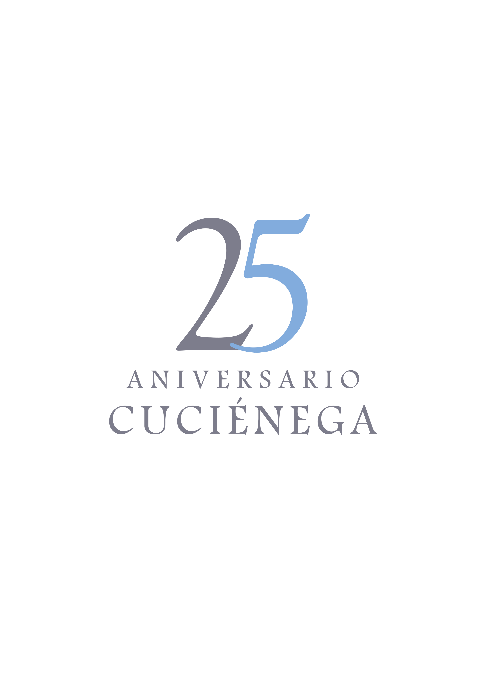 Informe de Prácticas Profesionales Informe de Prácticas Profesionales Informe de Prácticas Profesionales Informe de Prácticas Profesionales Informe de Prácticas Profesionales Nombre del AlumnoNombre del AlumnoNombre del AlumnoCódigoCódigoLicenciaturaLicenciaturaLicenciaturaLicenciaturaLicenciaturaUnidad ReceptoraUnidad ReceptoraUnidad ReceptoraUnidad ReceptoraUnidad ReceptoraPeriodo de realización Periodo de realización Total de horas cumplidasTotal de horas cumplidasTotal de horas cumplidasÁrea de desarrollo de las prácticas profesionales dentro de la Unidad ReceptoraÁrea de desarrollo de las prácticas profesionales dentro de la Unidad ReceptoraÁrea de desarrollo de las prácticas profesionales dentro de la Unidad ReceptoraÁrea de desarrollo de las prácticas profesionales dentro de la Unidad ReceptoraÁrea de desarrollo de las prácticas profesionales dentro de la Unidad ReceptoraDescripción de las actividades que el receptor investigador  asignó para que la práctica profesional contribuya como   experiencia formativa para el practicanteDescripción de las actividades que el receptor investigador  asignó para que la práctica profesional contribuya como   experiencia formativa para el practicanteActividades realizadas por el  practicanteActividades realizadas por el  practicanteEnlace con las asignaturas del Plan de Estudios12345678Beneficio que se obtuvo al realizar las Prácticas ProfesionalesBeneficio que se obtuvo al realizar las Prácticas ProfesionalesBeneficio que se obtuvo al realizar las Prácticas ProfesionalesBeneficio que se obtuvo al realizar las Prácticas ProfesionalesBeneficio que se obtuvo al realizar las Prácticas ProfesionalesQue conocimientos o habilidades  consideras que te hicieron falta en tu formación para el desarrollo de las Prácticas Profesionales Que conocimientos o habilidades  consideras que te hicieron falta en tu formación para el desarrollo de las Prácticas Profesionales Que conocimientos o habilidades  consideras que te hicieron falta en tu formación para el desarrollo de las Prácticas Profesionales Que conocimientos o habilidades  consideras que te hicieron falta en tu formación para el desarrollo de las Prácticas Profesionales Que conocimientos o habilidades  consideras que te hicieron falta en tu formación para el desarrollo de las Prácticas Profesionales ______________________________Nombre y firma del Practicante______________________________Nombre y firma del Practicante______________________________Nombre y firma del Practicante______________________________Nombre y firma del Practicante______________________________Nombre y firma del Practicante